Publicado en Madrid el 04/05/2022 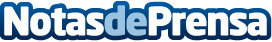 Los conductores demandan 12h de Teleformación en CAP Continua, el Ministerio de Transportes duda en aceptarloMientras el Parlamento Europeo impulsa que los Estados miembros puedan disponer de la posibilidad de mejorar y modernizar la formación de los conductores profesionales a través del B-Learning, combinando formación presencial con e-Learning, el Ministerio de Transportes sigue mostrando dudas a la hora de permitir la teleformación en los cursos CAP de Formación ContinuaDatos de contacto:Francisco Paz+34655497962Nota de prensa publicada en: https://www.notasdeprensa.es/los-conductores-demandan-12h-de-teleformacion_1 Categorias: Nacional Imágen y sonido Educación Logística Industria Automotriz Cursos http://www.notasdeprensa.es